A word from the PTAThank you to everyone that has helped out at or attended our PTA school events this year including the Christmas Fair, School Discos, Quiz Nights, On Your Bike, Movie Night. We have raised over £6900 this year so far and still have the summer fair coming up! 

We currently only have 7 regular PTA committee members and would love to see some more people join us! Look out for the date of our next meeting in September or contact Amy O’Connor if this is something you are interested in. It’s a great way to meet other parents and get more involved in the school.Non Uniform Day Friday 21st JuneWe are holding a Non-uniform Day on Friday 21st June to support the Summer Fair.  Children are invited to wear their own clothes to school, but please remember that these need to be suitable for a normal day at school (no fancy dress).  To “pay” for wearing non-uniform, children are asked to bring to school (on Friday morning):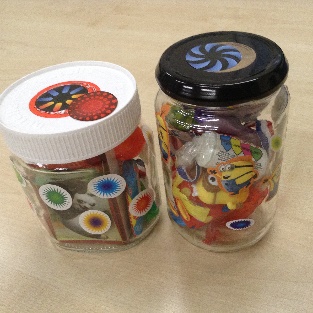 a bottle for the adult tombolaa filled jar for the Children's tombola (e.g a jam jar with a small toy, or sweets or whatever you like suitable for children aged 5-11, the jar can be decorated or plain)homemade or bought cakes for the cake stallAt the same time we will be pleased to accept any clean soft toys, games, children’s DVDs and books for the second hand toy stall.Summer Fair – Embracing Nature and the EnvironmentSaturday 22nd June 12-3pmThis year the theme is “Embracing Nature and the Environment” and plans are well underway to make this a great family day, entry is just £1 for adults and 50p for children.  There will be lots of entertainment at the fair:Things to do: Climbing wall, bouncy castles, welly wanging, natural crafts (willow crowns), bottle tombola, children’s jar tombola, play your cards right, ping pong jars, hook a duck, School Council’s tuckshop, Y6 games, Grand Draw and Silent Auction and more….Things to eat & drink: bar (provided by The Purple Turtle), BBQ, ice-cream, cake stall, Tea Room (tea and coffee)Things to entertain you: Y1 & Y2 maypole dancing, Jazz band, Recorder Club and Glee clubJudging: The photographic competition “Embracing Nature and the Environment” exhibition in the hall Please can you return Grand Raffle counterfoils, money and unsold tickets by Wednesday 19th June to the PTA box in the school reception area. You can also collect more raffle tickets to sell or returned your unsold tickets to the PTA box in reception.Please submit your child’s photos for the photographic competition to the box in the school office by Wednesday 19th June, clearly marked with their name and class. The winning photo will win a subscription to National Geographic Kids Magazine !As always we need your help to make the fair a success.  We need people to come forward to help setup the Fair on Friday evening, and Saturday morning, help with running the stalls and help to tidy everything away again after the fair finishes.  Many hands make light work, as they say!  If you can spare an hour or two the Committee greatly appreciate it.  If you can help please contact your Year rep or email Amy O’Connor on amylouise73@yahoo.co.ukColour Run Saturday 28th September 2019 3-6pmWe are organising a Colour Run for the first time at school ! It will be a family event with tickets on sale for £5 each (adult/child) which includes 4 races and a free powder paint pot (if you buy your ticket before the summer holidays).Tickets will be on sale at the Summer Fair (22nd June) and at Sports Day (26th June) or from Katie Skilton at wright_katie@hotmail.co.ukThe course will be around the school fields and there will be 4 races. Participants will run or walk around the course and have special paint (edible!) thrown at them by spectating friends and family. This family event is for all to join in, as welcome back everyone after the summer holidays, and new Kites parents too!There will be a hog roast/BBQ and bar at the event and we will be selling the powder paint on the day.PTA Funding at school With your support this year we have been able to support our school with many activities and resources that otherwise our children would do without. Some examples of what the PTA have recently paid for include:Two interactive white boardsTwo children’s newspaper subscriptionsPicnic benches for playgroundPE equipment Table tennis table New PA System BeeBots (programming resource for KS1)Books for Year 5 Theatre, Chinese and Skipping workshopsComing up in the next few weeks, PTA are funding:KS1 playground improvement works	STEM week where resources are paid for by PTA for each class A James Carter Poet day A new Chess set to replace the old set in the playgroundAn extension of the bike shed to accommodate the growing number of bike being ridden to schoolYear six SATS breakfast and Leavers presents More Dates for your diary 2019Friday 21st June	Non-uniform day in aid of Summer fairSaturday 22nd June	Summer FairSaturday 28th September	Colour RunMon 14th October	Rags2Riches (unwanted clothes collection)Thurs 24th October	School DiscosSat 30th November	Christmas Fair	